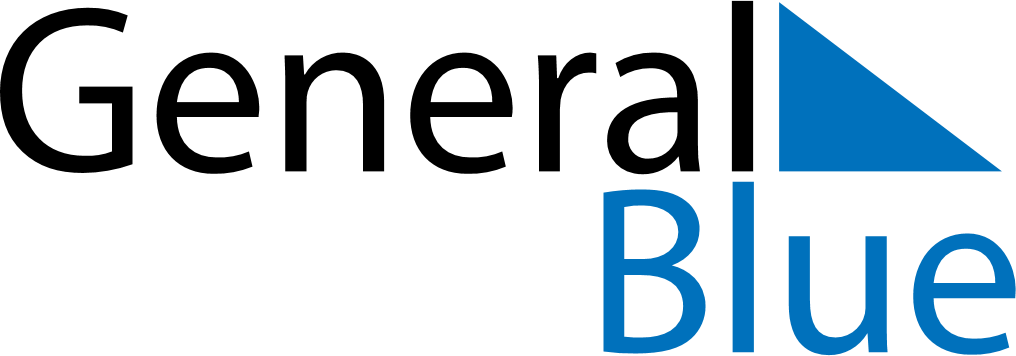 February 2018February 2018February 2018Equatorial GuineaEquatorial GuineaMONTUEWEDTHUFRISATSUN12345678910111213141516171819202122232425262728